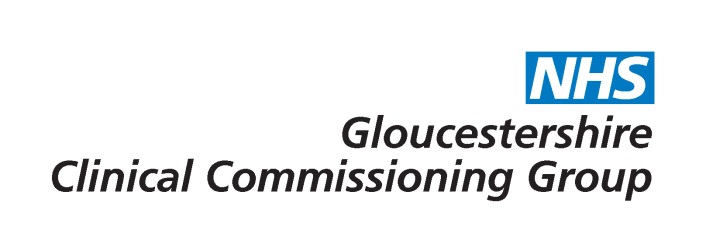 TRIGGER FINGER - PRIOR APPROVAL FORMPlease ensure all sections are completed and any requested supporting information is provided to ensure a prompt decision.  Unless the patient fully meets the criteria, funding will not be approved unless there are exceptional reasons.PART A – MUST BE COMPLETED FOR ALL REQUESTSRequesting clinician – please confirm the followingPART B – MUST BE COMPLETED FOR ALL REQUESTSPlease provide evidence below to support the information provided. Without evidence your application may be rejected. If you prefer you can attach supporting information, such as a clinic letter, rather than completing the box below.How to complete:Add GP/Consultant detailsAdd Patient detailsTick to answer yes or no to criteria listed under the procedure being requestedProvide supporting information to evidence assessment in the free text area or attach supporting information such as clinic letter Email form to glccg.ifr@nhs.net Response will be sent from Gloucestershire CCG to preferred contact for reply within a maximum of 10 working days.GP/CONSULTANT DETAILSGP/CONSULTANT DETAILSGP/CONSULTANT DETAILSGP/CONSULTANT DETAILSGP/CONSULTANT DETAILSGP/CONSULTANT DETAILSGP/CONSULTANT DETAILSName:Name:GP Practice Code:GP Practice Code:Address:Address:Trust:Trust:Preferred Contact (Email) - Only NHS.NET addresses are acceptable:Preferred Contact (Email) - Only NHS.NET addresses are acceptable:                                                                      @nhs.net                                                                      @nhs.net                                                                      @nhs.net                                                                      @nhs.net                                                                      @nhs.netPATIENT’S DETAILSPATIENT’S DETAILSPATIENT’S DETAILSPATIENT’S DETAILSPATIENT’S DETAILSPATIENT’S DETAILSPATIENT’S DETAILSNHS No:MRN (if applicable):MRN (if applicable):Date of Birth:Patient Consent: The Patient hereby gives consent for disclosure of information relevant to their case from professionals involved and to the CCG.Yes  No  I have informed the patient that this intervention will only be funded where the criteria are met.Yes  No  I confirm that I have reviewed the patient against the commissioning criteria and that the information provided within this application is accurate.Yes  No  ACCESS CRITERIAACCESS CRITERIAACCESS CRITERIAConservative measures, including no lasting response following one corticosteroid injection, or two corticosteroid injections if only modest, transient benefit is acheived (PLEASE PROVIDE FURTHER INFORMATION)Yes  No  OR Fixed flexion deformity that cannot be corrected conservativelyYes  No  Children, up to age 18, with trigger thumb will be routinely funded and are excluded from this criteriaChildren, up to age 18, with trigger thumb will be routinely funded and are excluded from this criteriaChildren, up to age 18, with trigger thumb will be routinely funded and are excluded from this criteriaSupporting information: